       Θέμα: <Ορισμός μελών επιτροπής 12ου Μαθητικού Φεστιβάλ>Κύριε Πρόεδρε,Παρακαλούμε, όπως μεταξύ των θεμάτων της ημερήσιας διάταξης κατά την προσεχή συνεδρίαση του Δημοτικού Συμβουλίου συμπεριλάβετε και εγκρίνετε και το στην περίληψη θέμα, για το οποίο σας γνωρίζουμε τα ακόλουθα:Σύμφωνα προς τις διατάξεις των παραγράφων 1 και 2 του άρθρου 70 του Ν.3852/2010,το Δημοτικό Συμβούλιο μπορεί να συγκροτεί επιτροπές για την επεξεργασία και εισήγηση θεμάτων της αρμοδιότητας του, ο προεδρεύων των οποίων είναι ο Δημοτικός Σύμβουλος οριζόμενος με την απόφαση της συγκρότησης. Στις επιτροπές δύναται να μετέχουν Σύμβουλοι που προτείνονται από όλες τις παρατάξεις του Δημοτικού Συμβουλίου ,υπάλληλοι της αρμόδιας διεύθυνσης του Δήμου, καθώς και οι ιδιώτες εμπειρογνώμονες στα θέματα της επιτροπής και εκπρόσωποι κοινωνικών φορέων της περιοχής.Όπως είναι γνωστό, το μαθητικό φεστιβάλ αποτελεί την κυριότερη μαθητική καλλιτεχνική έκφραση όπου μετέχουν όλες οι σχολικές μονάδες της πρωτοβάθμιας και δευτεροβάθμιας εκπαίδευσης καθώς και όλοι οι εκπαιδευτικοί φορείς, σε συνεργασία με την Ένωση Συλλόγων Γονέων του Δήμου μας. Σκοπός της διεξαγωγής είναι, με την συμμετοχή των παιδιών ,να προσθέσουμε φαντασία στις πολιτιστικές δράσεις των σχολείων μας και να ενεργοποιήσουμε το πιο ζωντανό κομμάτι της πόλης μας.Το 12ο Μαθητικό Φεστιβάλ θα διεξαχθεί  από τις 06/03/2019 έως 05/04/2019. Για          την προετοιμασία και το συντονισμό των εκδηλώσεων προτείνεται η συγκρότηση Οργανωτικής Επιτροπής ,με τη συμμετοχή στελεχών του αρμοδίου Τμήματος Παιδείας και Διά Βίου Μάθησης ,εκπροσώπου/ων του Διοικητικού Συμβουλίου της ‘Ένωσης Συλλόγων Γονέων ,καθώς και εθελοντικής ομάδας πολιτών:Συγκεκριμένα ,προτείνεται η επιτροπή να αποτελείται από τον Εντεταλμένο Δημοτικό Σύμβουλο για θέματα Παιδείας, τους Προέδρους των Σχολικών Επιτροπών Α΄ βάθμιας  και Β΄ βάθμιας εκ/σης, τον Πρόεδρο της ΔΗ.ΚΕΚ, 3 μέλη του Δ.Σ της Ένωσης Συλλόγων Γονέων και ομάδας εθελοντών πολιτών.Για τα διαδικαστικά των εκδηλώσεων του 12ου Μαθητικού Φεστιβάλ προτείνεται από την οργανωτική επιτροπή να είναι υπεύθυνη η ομάδα εθελοντών πολιτών (Αϊβαλιώτη Δέσποινα, Γεωργίου  Θεολογία, Γεωργία Στέλλα, Ζαρωτιάδου Χαρούλα, Κίτσου Κωνσταντίνα, Κυπαρίσση Κατερίνα, Μαλτέζου Παναγιώτα, Χατζηκυριάκου Ελευθερία)σε συνεργασία με το τμήμα Παιδείας  και Δια Βίου Μάθησης  του Δήμου Καλλιθέας .Από την απόφαση αυτή δεν προκαλείται δαπάνη σε βάρος του Προϋπολογισμού του Δήμου. Ο ΕΝΤΕΤΑΛΜΕΝΟΣ ΔΗΜΟΤΙΚΟΣ ΣΥΜΒΟΥΛΟΣΚΑΛΟΓΕΡΟΠΟΥΛΟΣ ΚΩΝΣΤΑΝΤΙΝΟΣΚοινοποίηση:Γραφείο ΔημάρχουΓραφείο Γενικού ΓραμματέαΑντιδήμαρχο Λάζαρο ΛασκαρίδηΕντεταλμένο Δημοτικό Σύμβουλο Κωνσταντίνο ΚαλογερόπουλοΔ/νση Πολιτισμού Παιδείας και Νέας ΓενιάςΤμήμα ΠαιδείαςΤμήμα Ερασιτεχνικής δημιουργίας και Εκδηλώσεων Πρόεδρους Πρωτοβάθμιας και Δευτεροβάθμιας Εκπαίδευσης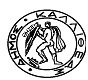 ΕΛΛΗΝΙΚΗ ΔΗΜΟΚΡΑΤΙΑΝΟΜΟΣ ΑΤΤΙΚΗΣΔΗΜΟΣ  ΚΑΛΛΙΘΕΑΣΕΛΛΗΝΙΚΗ ΔΗΜΟΚΡΑΤΙΑΝΟΜΟΣ ΑΤΤΙΚΗΣΔΗΜΟΣ  ΚΑΛΛΙΘΕΑΣΚαλλιθέα  18/10/2019Αρ.πρωτ: 56545 Γραφείο        :Ταχ. Διεύθ.	:Τηλέφωνο	:Εντεταλμένου Δημοτικού Συμβούλου για θέματα  Παιδείας Φιλαρέτου 108, 176-762109589569,2109589635Καλλιθέα  18/10/2019Αρ.πρωτ: 56545Προς: Τον Πρόεδρο του Δημοτικού   Συμβουλίου 